PENGADILAN TINGGI AGAMA PADANG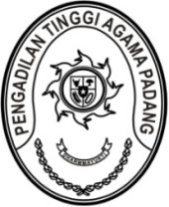 Jl. By Pass Km.24 Anak Air, Telp. (0751) 7054806, Fax. (0751) 40537 Homepage : www.pta-padang.go.id, e-mail : admin@pta-padang.go.id           P A D A N GNomor	:	W3-A/0/HK.05/3/2023 		          Padang, 21 Maret 2023Lamp	:	2 BundelHal	:	Pengiriman Salinan Putusan Banding 	   Perkara Nomor 14/Pdt.G/2023/PTA.PdgKepadaYth. Ketua Pengadilan Agama SolokAssalamu’alaikum Wr. Wb.	Terlampir bersama ini kami kirimkan kepada saudara satu exemplar Salinan Putusan Pengadilan Tinggi Agama Padang Nomor 14/Pdt.G/2023/PTA.Pdg tanggal  21 Maret 2023 dan satu berkas Bundel A dari Pengadilan Agama Solok Nomor 69/Pdt.G/2022/PA.Slk tanggal 29 Desember 2022 dalam perkara antara:Yan Merry Rosalinda, S.H. sebagai PembandingL a w a nH. Desefiarmy Alfariza sebagai Terbanding I;Welli Dasmariyanti sebagai Terbanding II;Hj. Hartati Yuniar sebagai Turut Terbanding I;Martha Herry Yessy sebagai Turut Terbanding II;Fauzi Ella Sliano, B.Sc., EE. M.B.A. sebagai Turut Terbanding III;Yeni Krisna Silvia sebagai Turut Terbanding IV;H. Marsiful sebagai Turut Terbanding V;Lucky Velisliano sebagai Turut Terbanding VI;Silvy Marsiful sebagai Turut Terbanding VII;Riko Rikardo sebagai Turut Terbanding VIII;Badan Pertanahan Nasional (BPN) Kota Solok sebagai Turut Terbanding IX;Dengan ini memerintahkan kepada Saudara agar amar putusan perkara banding tersebut diberitahukan kepada pihak-pihak yang berperkara dan relaas pemberitahuannya satu rangkap segera dikirimkan ke Pengadilan Tinggi Agama Padang satu minggu sejak surat ini diterima.Demikianlah disampaikan untuk dilaksanakan sebagaimana mestinya.WassalamPanitera,Drs. Syafruddin